様式第1号１１９通報用紙どうしましたか？　　　　　　 をつけてください  火事 ・ 救急 ・ その他どうしましたか？　　　　　　 をつけてください  火事 ・ 救急 ・ その他どうしましたか？　　　　　　 をつけてください  火事 ・ 救急 ・ その他どうしましたか？　　　　　　 をつけてください  火事 ・ 救急 ・ その他どうしましたか？　　　　　　 をつけてください  火事 ・ 救急 ・ その他どうしましたか？　　　　　　 をつけてください  火事 ・ 救急 ・ その他住　所住　所市　町　村市　町　村市　町　村市　町　村住　所住　所（マンション・アパート名）　　　　　　　　　　　　　　　　　　　号室（マンション・アパート名）　　　　　　　　　　　　　　　　　　　号室（マンション・アパート名）　　　　　　　　　　　　　　　　　　　号室（マンション・アパート名）　　　　　　　　　　　　　　　　　　　号室お名前お名前男・女　　　　　歳男・女　　　　　歳男・女　　　　　歳男・女　　　　　歳電話番号電話番号FAX番号あてはまる方は　　 　　　　　をつけてください私は耳が不自由です ・ 私は言葉が不自由です ・ その他（　　　　　　）あてはまる方は　　 　　　　　をつけてください私は耳が不自由です ・ 私は言葉が不自由です ・ その他（　　　　　　）あてはまる方は　　 　　　　　をつけてください私は耳が不自由です ・ 私は言葉が不自由です ・ その他（　　　　　　）あてはまる方は　　 　　　　　をつけてください私は耳が不自由です ・ 私は言葉が不自由です ・ その他（　　　　　　）あてはまる方は　　 　　　　　をつけてください私は耳が不自由です ・ 私は言葉が不自由です ・ その他（　　　　　　）あてはまる方は　　 　　　　　をつけてください私は耳が不自由です ・ 私は言葉が不自由です ・ その他（　　　　　　）火事何が燃えていますか？何が燃えていますか？何が燃えていますか？何が燃えていますか？何が燃えていますか？火事　自宅　 ・ 　近くの家　 ・   車 　・  その他（　　      　　）　自宅　 ・ 　近くの家　 ・   車 　・  その他（　　      　　）　自宅　 ・ 　近くの家　 ・   車 　・  その他（　　      　　）　自宅　 ・ 　近くの家　 ・   車 　・  その他（　　      　　）　自宅　 ・ 　近くの家　 ・   車 　・  その他（　　      　　）救急～ ③の問いに          　　 をつけてください～ ③の問いに          　　 をつけてください～ ③の問いに          　　 をつけてください～ ③の問いに          　　 をつけてください～ ③の問いに          　　 をつけてください救急けが・急病の人はだれですか？　　　私　・　家族　・　友人けが・急病の人はだれですか？　　　私　・　家族　・　友人けが・急病の人はだれですか？　　　私　・　家族　・　友人けが・急病の人はだれですか？　　　私　・　家族　・　友人けが・急病の人はだれですか？　　　私　・　家族　・　友人救急②どんな症状ですか？意識がない　　痛い　　　苦しい気持ち悪い　　吐いた　　血がでためまいがする　熱がある　しびれるその他（　　　　　　　　　　　　　　）②どんな症状ですか？意識がない　　痛い　　　苦しい気持ち悪い　　吐いた　　血がでためまいがする　熱がある　しびれるその他（　　　　　　　　　　　　　　）②どんな症状ですか？意識がない　　痛い　　　苦しい気持ち悪い　　吐いた　　血がでためまいがする　熱がある　しびれるその他（　　　　　　　　　　　　　　）②どんな症状ですか？意識がない　　痛い　　　苦しい気持ち悪い　　吐いた　　血がでためまいがする　熱がある　しびれるその他（　　　　　　　　　　　　　　）③体のどこですか？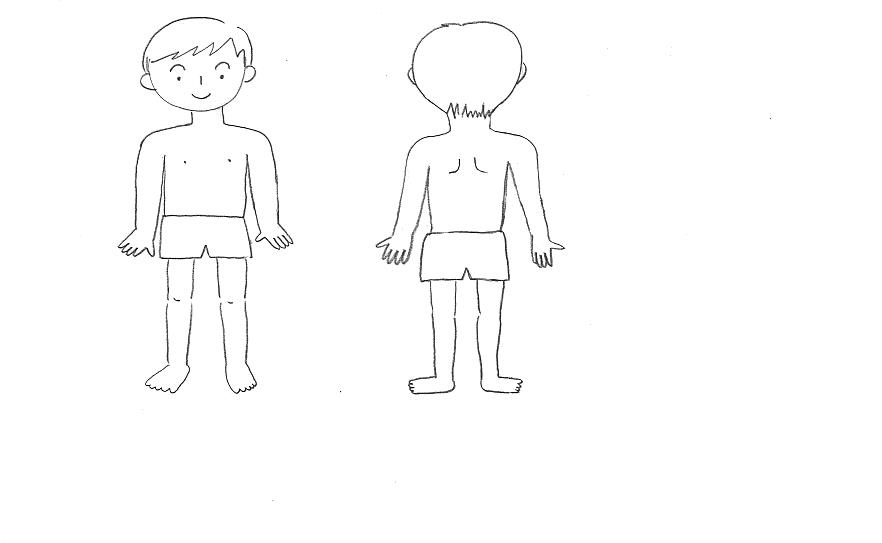 その他どうしましたか？どうしましたか？どうしましたか？どうしましたか？どうしましたか？※　用紙の送信する面を（裏と）間違えないよう必ず確認して下さい。
※　通信指令センターがFAX119通報を受信したことをFAXで返信します。
　問い合わせ先　富山県東部消防組合消防本部　通信指令課　　　　　　　　電話　0765-24-7977　　FAX　0765-23-9191ＦＡＸ送信は局番なしの《１１９》です。※　用紙の送信する面を（裏と）間違えないよう必ず確認して下さい。
※　通信指令センターがFAX119通報を受信したことをFAXで返信します。
　問い合わせ先　富山県東部消防組合消防本部　通信指令課　　　　　　　　電話　0765-24-7977　　FAX　0765-23-9191ＦＡＸ送信は局番なしの《１１９》です。※　用紙の送信する面を（裏と）間違えないよう必ず確認して下さい。
※　通信指令センターがFAX119通報を受信したことをFAXで返信します。
　問い合わせ先　富山県東部消防組合消防本部　通信指令課　　　　　　　　電話　0765-24-7977　　FAX　0765-23-9191ＦＡＸ送信は局番なしの《１１９》です。※　用紙の送信する面を（裏と）間違えないよう必ず確認して下さい。
※　通信指令センターがFAX119通報を受信したことをFAXで返信します。
　問い合わせ先　富山県東部消防組合消防本部　通信指令課　　　　　　　　電話　0765-24-7977　　FAX　0765-23-9191ＦＡＸ送信は局番なしの《１１９》です。※　用紙の送信する面を（裏と）間違えないよう必ず確認して下さい。
※　通信指令センターがFAX119通報を受信したことをFAXで返信します。
　問い合わせ先　富山県東部消防組合消防本部　通信指令課　　　　　　　　電話　0765-24-7977　　FAX　0765-23-9191ＦＡＸ送信は局番なしの《１１９》です。※　用紙の送信する面を（裏と）間違えないよう必ず確認して下さい。
※　通信指令センターがFAX119通報を受信したことをFAXで返信します。
　問い合わせ先　富山県東部消防組合消防本部　通信指令課　　　　　　　　電話　0765-24-7977　　FAX　0765-23-9191ＦＡＸ送信は局番なしの《１１９》です。